Impact Email at the Six-Month and 1 Year MarkSubject: Pulse Accelerator: Share Your Progress With Us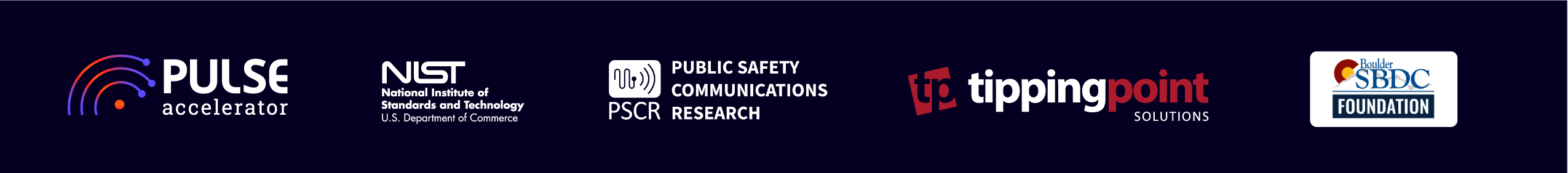 Dear (Insert Name of Round- Wave, Echo, or Signal) Participants of the PULSE Accelerator,We know a lot can happen and change (in several months or in one year) for innovative, technology-based companies. Please help us capture all changes you and your business have experienced by filling out this program evaluation questionnaire for the Pulse Accelerator. As you continue to face new opportunities and implement your strategic growth goals, we want to know what impact the PULSE Accelerator had on you and your businesses. Were their aspects of the program helped you navigate these changes? What resources or connections proved most helpful for you? What topics do you wished the accelerator covered in more detail?Thank you for your continued feedback and assistance shaping the future of the PULSE Accelerator. We look forward to hearing about your progress and latest developments!Warmly,One-Week Reminder–Email at the Six-Month and 1 Year MarkSubject: Pulse Accelerator: Reminder to Share Your Progress With Us Dear (Insert Name of Round- Wave, Echo, or Signal) Participants of the PULSE Accelerator,If you haven’t yet filled out this program questionnaire for the Pulse Accelerator, please help us capture all changes you and your business have experienced.The program evaluation questionnaire will be open for one more week, and your responses will help us understand the PULSE Accelerator had on you and your businesses as you began to implement your growth goals.Thank you for your continued feedback and assistance shaping the future of the PULSE Accelerator. We look forward to hearing about your progress and latest developments!Warmly,